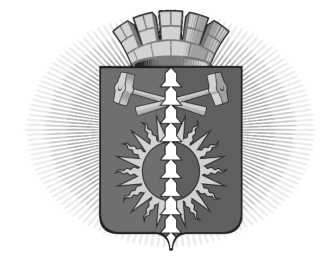 АДМИНИСТРАЦИЯ  ГОРОДСКОГО ОКРУГА ВЕРХНИЙ ТАГИЛПОСТАНОВЛЕНИЕО внесении изменений в Порядок предоставления субсидий из бюджета городского округа Верхний Тагил на возмещение расходов, связанных с оказанием бытовых услуг населению (услуг бани) на территории городского округа Верхний ТагилВ соответствие с постановлением Администрации городского округа Верхний Тагил от 30.12.2020 № 733 «Об утверждении муниципальной программы «Социальная поддержка населения в городском округе Верхний Тагил на 2021-2026 годы», с целью приведения в соответствие с распоряжением Финансового отдела администрации городского округа Верхний Тагил от 15.01.2021 № 07 «Об утверждении Типовой формы договора (соглашения) о предоставлении субсидии (гранта в форме субсидии) из местного бюджета юридическим лицам, индивидуальным предпринимателям, а также физическим лицам – производителям товаров, работ, услуг в соответствии с пунктами 3 и 7 статьи 78, пунктами 2 и 4 статьи 781 Бюджетного кодекса Российской Федерации», руководствуясь Уставом городского округа Верхний Тагил, Администрация городского округа Верхний ТагилПОСТАНОВЛЯЕТ:1. Внести в Порядок предоставления субсидий из бюджета городского округа Верхний Тагил на возмещение расходов, связанных с оказанием бытовых услуг населению (услуг бани) на территории городского округа Верхний Тагил, утвержденный постановлением Администрации городского округа Верхний Тагил от 25.05.2017 № 343 (далее – Порядок), следующие изменения:1.1. пункт 6 Порядка изложить в новой редакции:«6. Предоставление субсидии осуществляется в соответствии с подпрограммой «Дополнительные меры социальной поддержки населения городского округа Верхний Тагил» муниципальной программы «Социальная поддержка населения в городском округе Верхний Тагил на 2021-2026 годы», утвержденной постановлением администрации городского округа Верхний Тагил от 30.12.2020г. № 733, предоставляется по разделу 0500 «Жилищно-коммунальное хозяйство» подразделу 0505 «Другие вопросы в области жилищно-коммунального хозяйства», целевой статье 02 1 02 09110 «Мероприятия, направленные на оказание дополнительных мер социальной поддержки жителей по льготному посещению бани», КВР 810 «Субсидии юридическим лицам (кроме некоммерческих организаций), индивидуальным предпринимателям, физическим лицам - производителям товаров, работ, услуг» в пределах бюджетных ассигнований и лимитов бюджетных обязательств, доведенных в установленном порядке Главному распорядителю бюджетных средств.».1.2. пункт 7 Порядка изложить в новой редакции:«7. Субсидии предоставляются юридическим лицам (за исключением муниципальных учреждений), индивидуальным предпринимателям, оказываемым бытовые услуги населению (услуги бани) на территории городского округа Верхний Тагил (далее – получатели субсидий), заключившим с главным распорядителем бюджетных средств соглашение на предоставление субсидий на возмещение расходов, связанных с оказанием бытовых услуг населению (услуг бани) на территории городского округа Верхний Тагил (далее – Соглашение) (типовая форма договора (соглашения) утверждена  распоряжением Финансового отдела администрации городского округа Верхний Тагил от 15.01.2021г. № 7).».2. Настоящее постановление вступает в силу со дня его опубликования и распространяет свое действие на отношения, возникшие с 1 января 2021 года.3. Настоящее постановление разместить на официальном сайте городского округа Верхний Тагил в сети Интернет (www.go-vtagil.ru).  Глава городского округаВерхний Тагил                                подпись                                         В.Г. Кириченко   от 20.02.2021        № 89г. Верхний Тагилг. Верхний Тагилг. Верхний Тагил